Housing Application Form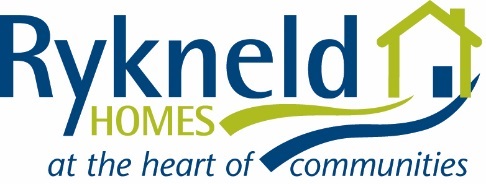 If you need any help to complete this form, please get in touch with the Choice Move Team on 01246 217670, visit our website at www.rykneldhomes.org.uk/find-a-home/.  You can return your application by post to Rykneld Homes Ltd, 2013 Mill Lane, Wingerworth, Chesterfield, S42 6NG by dropping it in the post box at Rykneld Homesby emailing it to us at choicemove@rykneldhomes.org.uk.Rykneld Homes operates NEDDC’s Allocation Policy.  If you would like full details of this, it is available on our website.Current Tenants and CustomersIf you are currently a tenant of Rykneld Homes or North East Derbyshire District Council (NEDDC), your application will be checked to make sure you are not in breach of your Tenancy Agreement, for example, rent arrears, an outstanding debt or property damage.  If you or anyone moving with you has a breach of tenancy or outstanding debt, your application may be registered but you will not be able to bid for a property until the breaches are remedied and debts repaid.Your reasons for moving will be given full consideration, which could result in an alternative solution for you to be able to remain in your current home. Owner-Occupiers and SavingsIf you own your home or have equity/savings then your housing application will have a financial assessment completed to determine affordability of alternative accommodation.  You may not be eligible to register an application (excluding current tenants).Extra Care and Specialist HousingAre you applying for Extra Care and Specialist Housing only?	  Yes  	   No	       TICK BOX If Yes, you are only required to complete sections 1, 2, 24 and 35 of this form.  An alternative Extra Care Home application form is available on request.Information About You 1	TICK BOX Where you live now2	Current Address detailsPlease tick  one of the following that best describes the type of home you live in now.3	What type of building is your current home?4	Are there any basic amenities that you do not have in your current home?For example, heating, kitchen, bathroom, hot water.  Please give details below:5	Adaptations in the Property?Please tick  all the adaptations that are in your current property. 6	Do you have any Pets?Landlord’s Details7	If you are currently renting your home, please provide your Landlord’s details:8	Have you been served notice to leave by your current Landlord?9	Are there any current rent arrears owing on the main or joint applicant’s tenancy?If yes, please answer the following questions and state which person they apply to:Property Ownership and Savings10	Current PropertyTICK BOX 11	Previous Property 	TICK BOX Previous Addresses12a	Please provide details of all the main and joint applicants’ previous addresses in the last five years.  Please do not list your current home below.  If you have named your partner/spouse as moving with you, please provide their previous address(es) in the joint applicant section.TICK BOX 12b People moving with you13	Please use the table below to list any other people who you want to include on your housing application.  This includes partners, children, other relatives and friends.  Please do not include yourself (main applicant) or the joint applicant.  If you have access to any children, the section relating to this is on page 10.16  	Access DetailsThis section deals with any access you have to children.  This can be access that is mutually arranged with another parent/guardian or access that is granted through the Courts.Please note: we will contact the parent/guardian of the child/children to confirm these details.Please provide the following details for each child:Income and Expenditure17	Income18	OutgoingsPlease add together all your outgoings and write the total below (if you do not currently have any outgoings then please estimate what you think they will be when you have a property).19	Debts, Fines and Court Orders20	Savings and AssetsReasons for Moving21	What is your main reason for moving?You may be asked to provide evidence to support your reason for moving.22	Where do you want to live?This section is to establish whether you have a connection to any area within North East Derbyshire.  If you do have a connection, you will benefit from one extra year on the Housing Register for bids placed in that area and surrounding parishes.You may still be allocated a property in another area dependant on where you place your bids.23	Map of the District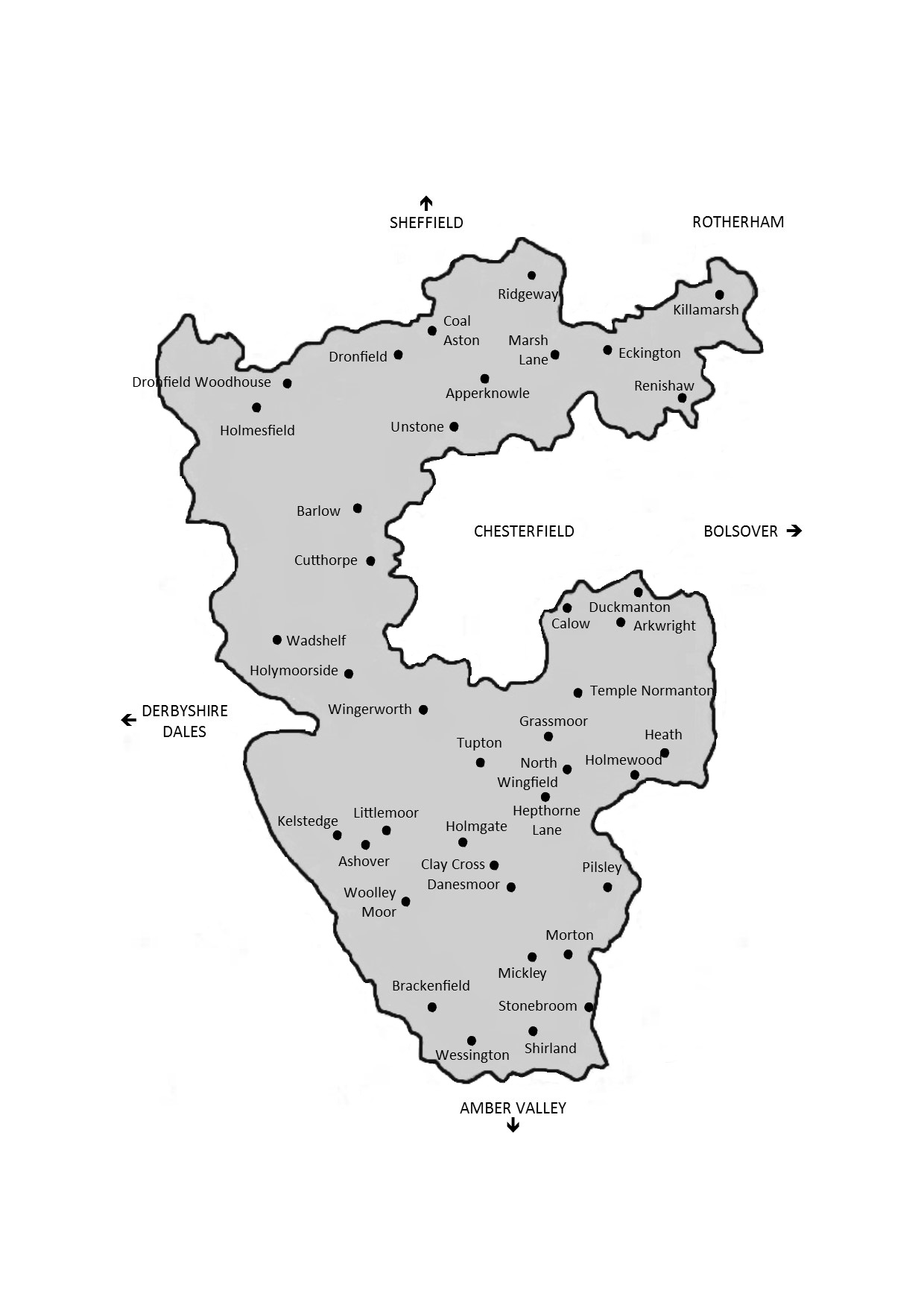 All areas highlighted in grey are within the North East Derbyshire District.General Support24	Nominated PersonIf you would like to give permission for someone to act on your behalf, please give their details below.Please note:  By providing these details you are giving us permission to discuss your re-housing with this person.  You may withdraw this consent at any time by contacting us.25	Accessing Choice MoveRykneld Homes operates an online Choice Move system.  This requires you to register your interest by ‘placing a bid’ on the advertised properties you are interested and eligible for.26	Are you or anyone moving with you, receiving or providing support from, or to, a family member?27	Support Needs28	Are you or anyone being re-housed with you?Convictions 29	Have you, or anybody moving with you, been subject to an anti-social behaviour investigation or received an Anti-Social Behaviour Order (ASBO), Criminal Behaviour Order (CBO) or Civil Injunction?30	Have you, or anybody moving with you, ever been convicted of a criminal offence?Relationships31	Are you or the joint applicant, employed, or have ever been employed, by Rykneld Homes or NEDDC? 32	Are you or the joint applicant, a Councillor of NEDDC or related to a Councillor of NEDDC? 33	Are you or the joint applicant, related to a Board Member or employee of Rykneld Homes?34	If Social Housing is your preferred option for re-housing, please be aware that it may take some time to be offered a property.35	Equal Opportunities36	Application ChecklistHave you completed all sections of the housing application that are relevant to you?If you are applying for Extra Care or Specialist housing you only need to complete sections 1, 2, 24 and 35.DeclarationYou are responsible for the information on this form and must sign the declaration – even if someone else has filled in this form for you.  If you have a joint applicant, they must sign the declaration as well.  Please read it carefully before you sign and date it.We will treat all the information you provide in confidence and in accordance with the Data Protection Act 1998.  We will use it for the purpose of processing your application and to deliver services if you become a tenant.  We will need to share it with other departments or organisations to get further information.  These include, but are not restricted to, Department for Work and Pensions, Probation Service, Police, Social Services and companies providing services on behalf of Rykneld Homes such as repairs and maintenance.I give Rykneld Homes/partner landlords permission to contact my present and/or former landlords, any of the agencies listed and any other relevant agenciesI authorise them to disclose any information held by them for the purpose of dealing with my application for housingI understand that any information given to Rykneld Homes/partner landlords will be used by them in relation to my application for housing and to provide services if I become a tenantI understand that if I bid for a Housing Association property, this application form will be shared with themI also authorise Rykneld Homes to undertake a credit reference check if considered necessaryI understand Rykneld Homes may offer different tenancy types depending on the information given in my application, and subject to Rykneld Homes/NEDDC Tenancy PoliciesI understand that any information I have given may be shared with other parts of NEDDC and other organisations responsible for managing public money for reasons of preventing and detecting fraudI confirm that the details I have given in this application are true and correctI also agree to inform Rykneld Homes of any change in my personal or housing circumstancesI understand that if I have knowingly or recklessly given any false information or have not given information which would affect my application, Rykneld Homes will not process my application form, may take legal action against me, and Rykneld Homes/partner landlords may, by law, end my tenancy.Main Applicant Signature: 	Date:      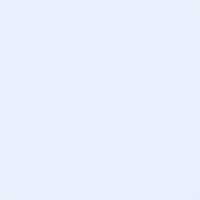 Joint Applicant Signature: 	Date:      If you cannot add an electronic signature, you must print and sign this form.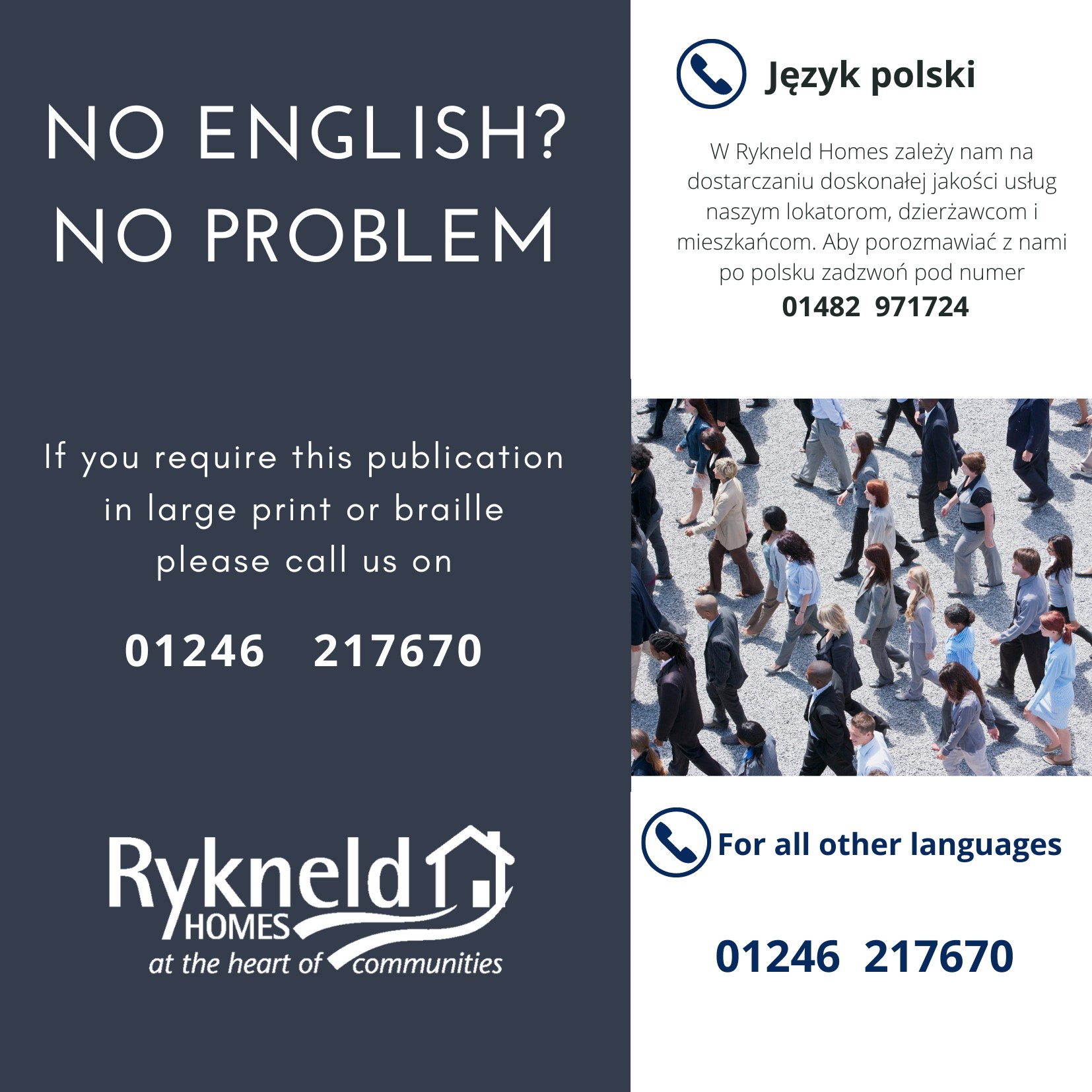 Notes and Guidance:Please complete the application form and gather all the required documentation listed.  A checklist of documents is on page 22.Post or email the completed form and your documents to Rykneld Homes so the supporting documents can be copied.You will receive an acknowledgement of your application.  The Choice Move team will process your application and contact you if we need more information.  We will notify you with the result of your application.Important Information before you complete this Form:Please provide one form of identification, proof of National Insurance Number, income and savings and proof of address for anyone over the age of 16.Please provide the full Birth Certificate (this must show parents’ names), child benefit or tax credit award letter (this must show child’s name) for anyone under the age of 16.If you have indefinite leave to remain in the UK, proof will be required.Your HouseholdMain ApplicantJoint ApplicantTitle: Mr    Mrs   Miss     Ms   Other:       Mr    Mrs   Miss     Ms   Other:      Surname:First Name(s)Previous Name(s):Please tell us if you have ever been known by any other name(s)National Insurance Number:Date of Birth (dd/mm/yyyy):Gender:  Male 	  Female  Male 	  FemaleTransgender:  Female to male  Male to female  Prefer not to say  Female to male  Male to female  Prefer not to sayMarital Status:  Single	  Co-habiting  Civil Partnership/Married  Divorced/Dissolution  Separated	  Widowed  Single	Co-habiting  Civil Partnership/Married  Divorced/Dissolution  Separated	  WidowedEmployment Status:  Full-Time	  Part-Time  Self-Employed    Unemployed  Retired  Full-Time	  Part-Time  Self-Employed    Unemployed  RetiredRelationship to Main Applicant (for joint applicant only) (e.g. spouse, parent, partner, child etc):Current Address:When did you move to this address? (dd/mm/yyyy):Home phone number:Mobile phone number:Work phone number:Email:Other, please specify:Mailing Address:(If you are homeless or want us to post letters to a different place than your home address, please tell us here)Preferred method of contact:What is your first language?What is your nationality?Have you lived in any other Country in the last five years?  Yes  	  No  Yes  	  NoIf yes, where?Do you, or anyone moving with you, own a property in another Country?  Yes  	  No  Yes  	  NoIf yes, please provide details:When did you move to this Country?Do you have ‘indefinite leave to remain’ in the UK?   Yes  	  No  Yes  	  NoAre you an asylum seeker or refugee?  Yes  	  No  Yes  	  NoDid you enter the UK on a sponsorship undertaking?  Yes  	  No  Yes  	  NoIf you currently rent your property, please provide your Tenancy Agreement.  Please note, tenants of NEDDC are not required to provide their Tenancy Agreement.TICK BOX Main ApplicantJoint ApplicantTICK BOX Main ApplicantJoint ApplicantNEDDC/Rykneld Homes TenancyBed and Breakfast/Hostel/ Supported HousingHousing Association TenancyCare Home/HospitalOther Local Authority TenancyPrison/Youth Offending InstitutePrivate TenancyMobile Home/CaravanOwner OccupierNo Fixed Address/ Sofa SurfingLiving with Friends/FamilyHomeless/Sleeping RoughArmed ForcesOther, please specify:TICK BOX Main ApplicantJoint ApplicantTICK BOX Main ApplicantJoint ApplicantHouseBungalowMaisonetteBedsitUpper Floor FlatSheltered AccommodationGround Floor FlatMobile Home/CaravanOther, please specify:Main ApplicantJoint ApplicantNumber of BedroomsTICK BOX Main ApplicantJoint ApplicantTICK BOX Main ApplicantJoint ApplicantGrab RailsStairliftExtra HandrailWidened DoorsRampWheelchair AccessibleWet Room/Level Access ShowerOther, please specifyIf you have any of these adaptations, please confirm who these were installed for/used by: Name:      If you have any of these adaptations, please confirm who these were installed for/used by: Name:      If you have any of these adaptations, please confirm who these were installed for/used by: Name:      If you have any of these adaptations, please confirm who these were installed for/used by: Name:      If you have any of these adaptations, please confirm who these were installed for/used by: Name:      If you have any of these adaptations, please confirm who these were installed for/used by: Name:      If you have any of these adaptations, please confirm who these were installed for/used by: Name:        Yes  	  NoTICK BOX If yes, please specify the kind of pet and how many:       Main ApplicantJoint ApplicantLandlord Name:Address:Contact Number:  Yes  	  NoTICK BOX If yes, why have you been served notice, please provide a copy of the notice with this application:        Yes  	  No		TICK BOX Main ApplicantJoint ApplicantAmount of arrears owed?Reason for the arrears?What arrangements have been made to pay these arrears?What payments have been made?Do you, or anybody moving with you, have any rent arrears from any previous addresses?       Yes         No     TICK BOX If yes, please provide details of address, landlord and the amount outstanding:If yes, please provide details of address, landlord and the amount outstanding:1.  Landlord’s Name:       Amount Outstanding:  £     Address of property:       Address of property:       2.  Landlord’s Name:       Amount Outstanding:  £     Address of property:       Address of property:       We will be contacting your landlord for a reference.  If you do not want us to contact them, please tick  the box and explain why:           TICK BOX Have you, or anybody moving with you, ever been evicted from a property?  If yes, please provide details:       Yes         No     TICK BOX Have any landlords ever taken legal action against you or anybody moving with you?       Yes         No     TICK BOX If yes, please provide details including the landlord, property address and year of action:If yes, please provide details including the landlord, property address and year of action:Landlord’s Name:       Year of Action:       Address of property:       Address of property:       You must provide proof of any mortgage outstanding, any second charges against the property, any loan/credit card amounts, documentation of property valuation, repossession, sale or transfer.Do you, or anybody moving with you, currently own a property either inside or outside the United Kingdom?  (This includes mobile homes/static caravans/motor caravans)If no, please go to question 11  Yes         No Please tell us the names listed on the Title Deeds/Proprietorship Register:Please tell us the names listed on the Title Deeds/Proprietorship Register:What is the current valuation of the property?Please provide a recent Estate Agents valuation£     Is your property currently for sale?If yes, please provide your contract with the Estate Agent.  Yes         NoIs there an outstanding mortgage on the property?Please provide a recent mortgage statement Yes         NoHow many years are left on the mortgage?      YearsWhat type of mortgage do you have?       What type of mortgage do you have?       Are there any charges secured against the property?For example, second mortgage, loans, equity release, debt management, IVA.If yes, please specify:       Yes         NoDo you have any outstanding loan/credit cards etc that will be cleared with any equity gained from a sale?If yes, please specify amounts and provide proof:       Yes         No£     Is this property subject to an Equity Release Scheme?If yes, please give details and provide proof:       Yes         NoDo you have any debts?If yes, how much do you owe in total? Yes         No£     A	Have you or anybody moving with you, owned a property in the past five years either inside or outside the United Kingdom, including mobile homes/static caravans/motor homes?If no, please go to question D Yes         NoB	What was the sale price?£     C	Amount received from sale.Please note, this is the total received after mortgage, Solicitors fees and other relevant fees have been deducted.  Please provide the letter from your Solicitor showing proceeds of the sale.If you no longer have this amount, please specify what it has been spent on:      £     D  Have you or anybody moving with you, ever had a property repossessed? Yes         NoE	Have you or anybody moving with you, ever transferred a property into somebody else’s name?	If yes, please provide details below:Address:      Dates:      	Who transferred it:      	Their relationship to you:      	 Yes         NoF	Have you or anybody moving with you, ever purchased a property from NEDDC or another Local Authority under the Right to Buy Scheme?If yes, please provide details:       Yes         NoYou must provide proof of any previous address if you have lived there within the past six months.Main ApplicantJoint ApplicantAddress 1:Dates:From:       to:      From:       to:      Tenure:  Lodging  		Owner  Private Rent		Other  Council/Housing Association  Lodging  		Owner  Private Rent		Other  Council/Housing AssociationWhy did you leave this address?Address 2:Dates:From:       to:      From:       to:      Tenure:  Lodging  		Owner  Private Rent		Other  Council/Housing Association  Lodging  		Owner  Private Rent		Other  Council/Housing AssociationWhy did you leave this address?Address 3:Dates:From:       to:      From:       to:      Tenure:  Lodging  		Owner  Private Rent		Other  Council/Housing Association  Lodging  		Owner  Private Rent		Other  Council/Housing AssociationWhy did you leave this address?Main ApplicantJoint ApplicantHave you or anybody moving with you, ever been a Council or Housing Association tenant?  Yes  	  No  Yes  	  NoIf yes, please provide the landlord’s name and their address:Landlord’s Name:Address:Landlord’s Name:Address:Address of the property:Please provide one form of identification, proof of National Insurance Number and proof of address for anyone over the age of 16.Please provide the full Birth Certificate (this must show parents’ names), child benefit and tax credit award letter (this must show child’s name) where relevant for anyone under the age of 16.First NameSurnameRelationship to Main ApplicantGenderTICK BOX Date of BirthNational Insurance NumberLiving with you now? TICK BOX  M     F Yes   No M     F Yes   No M     F Yes   No M     F Yes   No M     F Yes   NoIf any of the people moving with you do not currently live with you, please provide their address(es) here:If any of the people moving with you do not currently live with you, please provide their address(es) here:If any of the people moving with you do not currently live with you, please provide their address(es) here:If any of the people moving with you do not currently live with you, please provide their address(es) here:If any of the people moving with you do not currently live with you, please provide their address(es) here:If any of the people moving with you do not currently live with you, please provide their address(es) here:If any of the people moving with you do not currently live with you, please provide their address(es) here:14	You must provide proof of any pregnancy, this must show baby’s due date.Are you or anyone moving with you pregnant?	TICK BOX Are you or anyone moving with you pregnant?	TICK BOX   Yes  	  NoName of person who is pregnant:When is the baby due? (dd/mm/yyyy):15	Please provide details of anybody in your current home that will NOT be re-housed with you.First NameSurnameRelationship to youGender TICK BOX Date of Birth M     F M     F M     F M     F M     FPlease provide the full Birth Certificate for each child (showing parent’s names).  If you are not their parent, please provide documentation confirming that you are a legal guardian.If you have legal access to the child/children, please provide the Court papers showing this.First NameSurnameRelationship to youGender TICK BOX Date of BirthStay overnight now? TICK BOX Will stay overnight when you move? TICK BOX If yes, how many nights per week? M     F Y     N Y     N M     F Y     N Y     N M     F Y     N Y     N M     F Y     N Y     N M     F Y     N Y     NNameCurrent AddressParent/Guardian NameParent/Guardian Contact NumberYou will be asked to provide proof of benefits, and you may be asked to provide proof of income and savings (e.g. payslips, bank statements, award letters).  Please complete the income boxes that are relevant to the main and joint applicant.IncomeMain Applicant (amount)      Main Applicant (amount)      Main Applicant (amount)      Joint Applicant (amount)Joint Applicant (amount)Joint Applicant (amount)Wages (net – after all deductions)  £      Full-time Part-time Full-time Part-time£     £      Full-time Part-timeMaternity Allowance£     £     £     Pension Credit£     £     £     State Retirement Pension£     £     £     Private/Occupational Pension£     £     £     Money received from a non-dependent£     £     £     Money received from a lodger£     £     £     Universal Credit£     £     £     Employment and Support Allowance/ Job Seekers Allowance£     £     £     Disability Living Allowance/ Personal Independence Payment£     £     £     Child Benefit£     £     £     Tax Credit£     £     £     Other (please specify) e.g. maintenance, interest£     £     £     Total Income£     £     £     Do you claim Council Tax or Housing Benefit Payment?If yes, how much?	£     Do you claim Council Tax or Housing Benefit Payment?If yes, how much?	£     Do you claim Council Tax or Housing Benefit Payment?If yes, how much?	£     TICK BOX TICK BOX  Yes         No Yes         NoAre you currently subject to Housing Benefit overpayment? 			 TICK BOX Are you currently subject to Housing Benefit overpayment? 			 TICK BOX Are you currently subject to Housing Benefit overpayment? 			 TICK BOX Are you currently subject to Housing Benefit overpayment? 			 TICK BOX Are you currently subject to Housing Benefit overpayment? 			 TICK BOX  Yes         No Yes         NoMain ApplicantJoint ApplicantMonthly£     £     Fortnightly£     £     Weekly£     £     Total Outgoings£     £     Please complete the income boxes that are relevant to the main and joint applicant.Main Applicant (amount)Joint Applicant (amount)Rent Arrears£     £     Mortgage Arrears£     £     Electricity Arrears£     £     Gas Arrears£     £     Water Arrears£     £     Credit Cards£     £     Hire Purchase£     £     Loan Payment (please state what loan(s) was for)£      for      £      for      County Court Judgement (CCJ)£     £     Court Fines£     £     Tax/National Insurance (non-PAYE)£     £     Individual Voluntary Arrangement (IVA)£     £     Debt Management Plan£     £     Other (please specify) e.g. catalogue payments£      for      £      for      £      for      £      for      £      for      £      for      Total Outgoings£     £     Do you require assistance to help with budgeting?Our team of Financial Inclusion Officers can offer help and support.TICK BOX  Yes        NoWe may require proof of any savings or any assets.Yes or No TICK BOX Main Applicant (amount)£Joint Applicant (amount)£Do you have any Bank or Building Society accounts? Y     NDo you have any Post Office accounts? Y     NDo you have any Premium Bonds? Y     NDo you have any National Savings Certificates? Y     NDo you have any Stocks and Shares? Y     NDo you have any savings such as personal Equity Plans, ISA’s, Unit Trusts, or Income Bonds? Y     NDo you have any money or property held in trust? Y     NDo you have any other savings, investments or cash? Y     NTotal £     Total £     TICK BOX At risk of losing current homeRelationship breakdownOvercrowded Moving on from supported housing/careDomestic/financial abuseMedical (please complete the section below)Under-occupyingHomeless (including sofa surfing)SupportNotice to leave Armed ForcesAnti-Social BehaviourHarassment/Hate CrimeTemporary housing (e.g. Bed and Breakfast, Homeless Unit)Choice/preference to move to social housingPlease tell us why you need to move in more detail, for example, medical needs – please tell us what your health condition is and why your current home is not suitable:If you are ‘sofa surfing’, please provide name and addresses:If you are currently a tenant of NEDDC or Rykneld Homes, your house will be inspected to ensure there are no breaches of tenancy conditions, for example, rent arrears, property damage, untidy garden, causing nuisance or anti-social behaviour.  Until these are rectified you will not be able to bid for properties.If you have health issues, please complete a medical needs assessment form.Please note, we will require proof from your GP/Consultant.Do you feel you require any adaptations in your new property?	TICK BOX   Yes  	  NoPlease specify (for example – grabrail, additional stair rail):      Please specify (for example – grabrail, additional stair rail):      In all the below cases you must provide documentary proof of this connection (e.g. family member’s utility bills that cover five years).A.	Please tick the appropriate reasons below to establish if you have a connection.A.	Please tick the appropriate reasons below to establish if you have a connection.A.	Please tick the appropriate reasons below to establish if you have a connection.TICK BOX Have you been living in the community for the last 12 months, or three out of the last five years?Have you been living in the community for the last 12 months, or three out of the last five years?Have you been living in the community for the last 12 months, or three out of the last five years?Have a close family member (child, parent, sibling) who has lived in the community for at least the last five yearsHave a close family member (child, parent, sibling) who has lived in the community for at least the last five yearsHave a close family member (child, parent, sibling) who has lived in the community for at least the last five yearsDo you give or receive care/support from someone living in the community?Do you give or receive care/support from someone living in the community?Do you give or receive care/support from someone living in the community?Education/training purposes from children in Secondary School year 10 and aboveEducation/training purposes from children in Secondary School year 10 and aboveEducation/training purposes from children in Secondary School year 10 and aboveDo you receive specialist medical treatment?Do you receive specialist medical treatment?Do you receive specialist medical treatment?Do you need to move to or from supported housing which is near family?Do you need to move to or from supported housing which is near family?Do you need to move to or from supported housing which is near family?Have employment in the community (qualifying criteria applies)Have employment in the community (qualifying criteria applies)Have employment in the community (qualifying criteria applies)Have employment in line with the Right to Move criteria?(you are a tenant of social housing and you need to move to take up a job or live closer to employment or training (including apprenticeships))Have employment in line with the Right to Move criteria?(you are a tenant of social housing and you need to move to take up a job or live closer to employment or training (including apprenticeships))Have employment in line with the Right to Move criteria?(you are a tenant of social housing and you need to move to take up a job or live closer to employment or training (including apprenticeships))A care leaver aged between 16 and 21?A care leaver aged between 16 and 21?A care leaver aged between 16 and 21?B.	Which area do you have a connection to? Please note, you can only have a connection to one areaB.	Which area do you have a connection to? Please note, you can only have a connection to one areaIf your local connection is through a family member, school or workplace/training, please provide additional details (e.g. name, address and relationship to you or employment details etc)If your local connection is through a family member, school or workplace/training, please provide additional details (e.g. name, address and relationship to you or employment details etc)If your local connection is through a family member, school or workplace/training, please provide additional details (e.g. name, address and relationship to you or employment details etc)If your local connection is through a family member, school or workplace/training, please provide additional details (e.g. name, address and relationship to you or employment details etc)C.  Please list the top five areas you wish to live in, in order of preference:C.  Please list the top five areas you wish to live in, in order of preference:C.  Please list the top five areas you wish to live in, in order of preference:C.  Please list the top five areas you wish to live in, in order of preference:1.      3.      5.      2.      4.      6.  No preference (anywhere in North East Derbyshire)2.      4.      6.  No preference (anywhere in North East Derbyshire)2.      4.      6.  No preference (anywhere in North East Derbyshire)Refer to map overleafRefer to map overleafRefer to map overleafRefer to map overleafNominated person detailsNominated person detailsName:Phone Number(s):Address:Agency (if applicable):Relationship to you:Are you able to place bids yourself?				            TICK BOX   Yes	  NoIf no, please explain why:      If no, please explain why:      Do you require support from the Choice Move team to place bids?             TICK BOX   Yes	  No  Yes  	  No          TICK BOX If yes, please request a Support Needs formAre you being supported by a professional/agency (e.g. Social Worker)? 	    Yes        No            TICK BOX Please provide any supporting letters from your support worker(s).Please provide details of any agencies you, or anyone moving with you, are currently working with or receive support from.  This could include Support Workers, Social Workers, Health Visitors, Doctors, Consultants, Mental Health Workers, carers, family etc.  Please provide name, address and contact details.Yes or No TICK BOX Person AffectedA wheelchair user?If yes, please state if just indoors or outdoors or both Y     NA frail person who requires support? Y     NA person with a learning difficulty? Y     NA person with a visual impairment? Y     NA deaf person? Y     NA person with mental health problems? Y     NA substance abuser e.g. drugs or alcohol? Y     NA person who needs housing with a support worker? Y     NPlease provide any Court documents relevant to the conviction(s).         Yes     	  No		TICK BOX If yes, please tell us who, when and why they received it:          Yes  	      No		TICK BOX Who has the conviction:Date(s) convicted:Nature of the offence:Sentence received, if any: (Please include suspended sentences, fines, community orders etc)  Yes  	  No		TICK BOX   Yes  	  No		TICK BOX   Yes  	  No		TICK BOX If yes to any of the above, please give details:Have you considered other Housing Options, such as:TICK BOX The Housing Options team at NEDDC may be able to give you some help and advice on options available to you.  They can be contacted on 01246 231111. Private rentedThe Housing Options team at NEDDC may be able to give you some help and advice on options available to you.  They can be contacted on 01246 231111. Help to Buy SchemeThe Housing Options team at NEDDC may be able to give you some help and advice on options available to you.  They can be contacted on 01246 231111. Shared OwnershipThe Housing Options team at NEDDC may be able to give you some help and advice on options available to you.  They can be contacted on 01246 231111. Mutual ExchangeThe Housing Options team at NEDDC may be able to give you some help and advice on options available to you.  They can be contacted on 01246 231111. Supported AccommodationThe Housing Options team at NEDDC may be able to give you some help and advice on options available to you.  They can be contacted on 01246 231111. HomeSwapperIf you are currently a tenant, you may wish to register on the HomeSwapper site.  This is where our tenants can swap with other NEDDC, Housing Association or Local Authority tenants.  You can register at www.homeswapper.co.uk.  The Housing Options team at NEDDC may be able to give you some help and advice on options available to you.  They can be contacted on 01246 231111. How would you describe your religion or belief, including non-belief?  Buddhism	  Christianity  Hinduism	  Judaism  Islam	  None  Other	  Sikhism  Prefer not to say  Buddhism	  Christianity  Hinduism	  Judaism  Islam	  None  Other	  Sikhism  Prefer not to sayHow would you best describe your sexual orientation?  Heterosexual/Straight  Bisexual	  Gay  Lesbian	  Other  Prefer not to say  Heterosexual/Straight  Bisexual	  Gay  Lesbian	  Other  Prefer not to sayThe Equality Act 2010 defines a person as disabled if they have a physical or mental impairment, which has a substantial and long-term (i.e. has lasted or is expected to last at least 12 months) and adverse effect on the person’s ability to carry out normal day-to-day activities.The Equality Act 2010 defines a person as disabled if they have a physical or mental impairment, which has a substantial and long-term (i.e. has lasted or is expected to last at least 12 months) and adverse effect on the person’s ability to carry out normal day-to-day activities.The Equality Act 2010 defines a person as disabled if they have a physical or mental impairment, which has a substantial and long-term (i.e. has lasted or is expected to last at least 12 months) and adverse effect on the person’s ability to carry out normal day-to-day activities.Do you have a disability, long-term illness or health condition?  Yes	  No  Prefer not to say  Yes	  No  Prefer not to sayIf yes, please tick  the relevant box or boxes if any of the below apply to you:If yes, please tick  the relevant box or boxes if any of the below apply to you:If yes, please tick  the relevant box or boxes if any of the below apply to you:Mobility:  Wheelchair user inside   Wheelchair user outside only  Walking aids  Cannot climb stairs  Wheelchair user inside   Wheelchair user outside only  Walking aids  Cannot climb stairsHearing level:  Moderate	  SevereHearing aids  Moderate	  Severe  Hearing aidsVision level:  Blind 	  Partially sighted  Blind 	  Partially sightedMental Health (e.g. Depression, Schizophrenia)  Yes	  NoPlease specify:        Yes	  NoPlease specify:      Other, please specify:What is your ethnic background?A:   White:  British, English, Northern Irish, Scottish or Welsh  Irish  Gypsy or Irish traveller  Any other White background, please specify:      B:  Mixed or multiple ethnic groups:  White and Black Caribbean  White and Black African  White and Asian  Any other mixed or multiple ethnic background, please specify:      C:  Asian or Asian British:  Indian  Pakistani  Bangladeshi  ChineseAny other Asian background, please specify:      D:  Black, African, Caribbean or Black British:  Caribbean  African  Any other Black British, African or Caribbean background, please specify:      E:  Other ethnic group:  Arab  Any other ethnic group, please specify:      F:  Prefer not to say:A:   White:  British, English, Northern Irish, Scottish or Welsh  Irish  Gypsy or Irish traveller  Other White background, please specify:      B:  Mixed or multiple ethnic groups:  White and Black Caribbean  White and Black African  White and Asian  Any other mixed or multiple ethnic background, please specify:      C:  Asian or Asian British:  Indian  Pakistani  Bangladeshi  Chinese  Any other Asian background, please specify:      D:  Black, African, Caribbean or Black British:  Caribbean  African  Any other Black British, African or Caribbean background, please specify:      E:  Other ethnic group:  Arab  Any other ethnic group, please specify:      F:  Prefer not to say:Throughout the application you have been requested to provide evidence of your identity, address and circumstances.  Your application may not be accepted and will be returned to you if you have not provided all these documents or if the application is incomplete.If required, we may ask you for additional information and evidence.Please complete the checklist below to ensure you have provided all necessary documentation:Main ApplicantTICK BOX Joint ApplicantTICK BOX Information about youInformation about youInformation about youOne form of Identification (see page 3)Proof of your current address (see page 3)Proof of indefinite leave to remain in the UK (see page 4)Where you live nowWhere you live nowWhere you live nowTenancy Agreement (see page 4)Property ownership and savingsProperty ownership and savingsProperty ownership and savingsProof of your outstanding mortgage (see page 7)Proof of any charges outstanding on properties (see page 7)Proof of any loans/credit card amounts (see page 13)Proof of property sale and amount received (see pages 7 and 8)Proof of any property repossession (see pages 7 and 8)Proof of any transfer of property (see page 8)Previous address(es)Previous address(es)Previous address(es)Proof of previous address(es), if moved in the last six months (see pages 8 & 9)People moving with youPeople moving with youPeople moving with youOne form of ID for anyone aged over 16 (see page 10)Proof of current address for anyone aged over 16 (see page 10)The full Birth Certificate, child benefit or tax credit letter for every child under 16 (showing parent/child’s name) (see page 10)Proof of pregnancy (must show due date) (see page 10)Proof of access details (e.g. Court papers) (see page 11)Full Birth Certificate for each child you have access to (showing parent’s name (see page 11)Income and expenditureIncome and expenditureIncome and expenditureProof of all benefits you receive (see page 12)A statement for any bank or savings account held if not claiming means tested benefitsReason for movingReason for movingReason for movingProof of your community connection (see page 15)General supportGeneral supportGeneral supportProof of supporting letters from your support worker(s) (see page 18)Convictions Convictions Convictions Proof of any criminal convictions) (see page 18)Data ProtectionData ProtectionData ProtectionPrivacy Notice – read and signedHas anyone other than the main or joint applicant filled in this form    Yes     No     Tick Box Has anyone other than the main or joint applicant filled in this form    Yes     No     Tick Box Name of person who filled in the formSignaturePhone NumberRelationship to ApplicantAgency (if applicable)Date